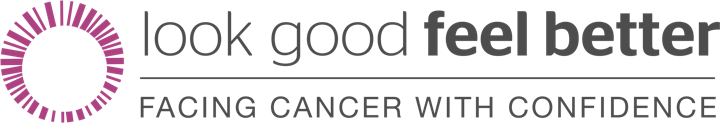 PRESS RELEASETITLE {Name of business} raises {insert amount} for cancer support charity Look Good Feel Better Date of distribution. Staff at {name of business} have raised over {insert amount} for cancer support charity Look Good Feel Better, which is dedicated to improving the physical appearance and overall wellbeing of people living with cancer.Look Good Feel Better knows how challenging it can be to process a cancer diagnosis and manage the physical and emotional side-effects of cancer treatment. The charity runs workshops and classes virtually, and at cancer care centres and hospitals across the UK, to support women, men and young adults through this time. Services are free and open to anyone facing cancer.Workshops are led by trained volunteers in the beauty industry and provide practical advice about changes to skin, eyebrows, eyelashes, hair and nails during treatment, and body confidence. Volunteers in the health industry also lead its well-being focused classes covering meditation, breathwork and gentle exercise to help reduce feelings of isolation and anxiety.Ian Daniels, Director of Fundraising and Head of Communications, says:  “We are very grateful to {name of business} for raising such a considerable sum of money. “There are currently three million people in the UK living with cancer and that number is expected to rise to four million by 2030, so demand for our specialist services continues to grow. “All donations make a difference: £20 helps towards recruiting and training a workshop volunteer, while £500 funds an entire face-to-face workshop for up to ten people, helping restore their confidence and self-esteem whilst undergoing cancer treatment.“Thank you, {name of business}, for supporting us.” {Insert your quote}-EndsFor further press information, contact: Nicky Wood		PR ExecutiveTelephone		07881 584 653Email			nicky@lgfb.co.uk Note to EditorsAbout Look Good Feel BetterEstablished nearly 30 years ago, Look Good Feel Better delivers cancer support services in local communities across the UK through a series of face to face and online group sessions, along with video tutorials. Our services help people face cancer with confidence, to regain their sense of normality, to make friends and most of all to look good and feel better. Our vision is to be recognised as one of the UK’s leading cancer support charities and the only one dedicated to improving the physical appearance and overall wellbeing of people living with cancer. Visit www.lgfb.co.uk for more information.